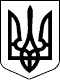 Новосанжарська селищна радаПолтавського району Полтавської області(сімнадцята сесія восьмого скликання)Р І Ш Е Н Н Я24 грудня 2021 року                   смт Нові Санжари                                        № 171Про відмову у наданні дозволу на розроблення проєкту землеустрою щодо відведення земельної ділянки орієнтовною площею 1,2000 га для ведення особистого селянського господарства громадянці Козенко К.О. за межами с. ПоповеКеруючись статтями 12, 118, 122 Земельного кодексу України, Законом України «Про внесення змін до деяких законодавчих актів України щодо вирішення питання колективної власності на землю, удосконалення правил землекористування у масивах земель сільськогосподарського призначення, запобігання рейдерству та стимулювання зрошення в Україні» № 2498-VІІІ від 10.07.2018 року, пунктом 2 статті 4 частини І Європейської Хартії місцевого самоврядування, пунктом 34 статті 26 Закону України «Про місцеве самоврядування в Україні», розглянувши Державний акт на право колективної власності на землю колективному сільськогосподарському підприємству «Попівське» серії ПЛ № 0013 від 27.12.1995 року, заяву громадянки Козенко Катерини Олексіївни про надання дозволу на розроблення проєкту землеустрою щодо відведення земельної ділянки орієнтовною площею 1,2000 га для ведення особистого селянського господарства за межами с. Попове, Полтавського району, Полтавської області, враховуючи висновки галузевої постійної комісії селищної ради,селищна рада вирішила:1. Відмовити громадянці Козенко Катерині Олексіївні у наданні дозволу на розроблення проєкту землеустрою щодо відведення земельної ділянки орієнтовною площею 1,2000 га для ведення особистого селянського господарства за межами с. Попове, Полтавського району, Полтавської області, у зв’язку з тим, що зазначена земельна ділянка за даними Державного земельного кадастру значиться за межами населеного пункту с. Попове, Полтавського району, Полтавської області та належить до земель, переданих у власність громадянам власникам сертифікатів колишнього КСП «Попівське» для ведення товарного сільськогосподарського виробництва. 2. Контроль за виконанням цього рішення покласти на постійну комісію селищної ради з питань планування території, будівництва, архітектури, земельних відносин та охорони природи.Селищний голова                                                          Геннадій СУПРУН